МУНИЦИПАЛЬНОЕ ОБРАЗОВАНИЕ «КАМЕНОЛОМНЕНСКОЕ ГОРОДСКОЕ ПОСЕЛЕНИЕ» ОКТЯБРЬСКОГО РАЙОНА РОСТОВСКОЙ ОБЛАСТИ49-Й ИНФОРМАЦИОННЫЙ БЮЛЛЕТЕНЬр.п. Каменоломни2020 годСОДЕРЖАНИЕРешений Собрания депутатов Каменоломненскогогородского поселения от 07.04.2020 г.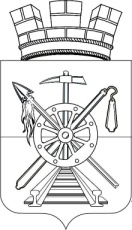 собрание депутатовКаменоломненского городского поселенияОктябрьского района Ростовской областирешениеВ целях реализации Федерального закона РФ от 24.07.1998 № 124-ФЗ «Об основных гарантиях прав ребенка в Российской Федерации», Областного закона Ростовской области от 16.12.2009 № 346-ЗС «О мерах по предупреждению причинения вреда здоровью детей, их физическому, интеллектуальному, психическому, духовному и нравственному развитию», в связи с положительным заключением муниципальной экспертной комиссии по оценке предложений по  определению мест, нахождение в которых может причинить вред здоровью  детей, их физическому, интеллектуальному, психическому, духовному и нравственному развитию, общественных мест, в которых в ночное время не допускается нахождение детей без сопровождения родителей (лиц, их заменяющих) или лиц, осуществляющих мероприятия с участием детей от 17.03.2020, руководствуясь  ст. 26, п. 7 статьи 46 Устава муниципального образования «Каменоломненское городское поселение», Собрание депутатов Каменоломненского городского поселения решило:1. Утвердить перечень общественных мест на территории Каменоломненского городского поселения, в которых в ночное время не допускается нахождение детей без сопровождения родителей (лиц, их заменяющих) или лиц, осуществляющих мероприятия с участием детей согласно приложению № 1 к настоящему решению. 2. Утвердить перечень мест на территории Каменоломненского городского поселения, нахождение в которых детей не допускается, поскольку это может причинить вред здоровью детей, их физическому, интеллектуальному, психическому, духовному и нравственному развитию согласно приложению № 2 к настоящему решению. 3. Настоящее решение вступает в силу с момента его официального обнародования.Председатель Собрания депутатов -глава Каменоломненского городского поселения    				                С.Ю. Пшеничников№ решенийНаименование решенийСтр183Об утверждении на территории муниципального образования  «Каменоломненское городское поселение» перечня мест, нахождение в которых детей не допускается, поскольку это может причинить вред здоровью детей, их физическому, интеллектуальному, психическому, духовному и нравственному развитию, а также общественных мест, в которых в ночное время не допускается нахождение детей без сопровождения родителей (лиц, их заменяющих) или лиц, осуществляющих мероприятия с участием детей507.04.2020               №183р.п. КаменоломниОб утверждении на территории муниципального образования  «Каменоломненское городское поселение» перечня мест, нахождение в которых детей не допускается, поскольку это может причинить вред здоровью детей, их физическому, интеллектуальному, психическому, духовному и нравственному развитию, а также общественных мест, в которых в ночное время не допускается нахождение детей без сопровождения родителей (лиц, их заменяющих) или лиц, осуществляющих мероприятия с участием детей